LICEO STATALE ALBERTINI  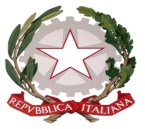 Linguistico - Scientifico – Musicale - Scientifico op. Scienze Applicate  Via Circumvallazione, 292 - 80035 Nola (Na) – tel. 0815121558 – fax 0815120328 - CF:92004180631C.M. NAIS03900B -  Succursale Via Puccini, 1 – tel  081/8231762 – fax 081/19974611e- mail:nais03900b@istruzione.it- nais03900b@pec.istruzione.it – http://liceoalbertininola.itProt. 5237 del 18.06.2018Al Direttore Generale dell’USR CampaniaNapoliAi candidati del concorso DOCENTI classe di concorso AJ55Oggetto: 	Commissione classe di concorso AJ55 - STRUMENTO MUSICALE NEGLI ISTITUTI DI ISTRUZIONE SECONDARIA DI II GRADO (PIANOFORTE) - concorso Docenti 2018 D.D.G. 85/2018 per la scuola secondaria di II grado - Avviso estrazione lettera prove orali. Si avvisano tutti i candidati del concorso di cui in oggetto che le operazioni di estrazione della lettera di inizio delle prove orali avranno luogo, in seduta pubblica, il giorno 22 giugno alle ore 8,00 presso la Presidenza  dell' I.S.I.S. "Albertini” Via Circumvallazione, 292 - 80035 Nola (Na). La lettera estratta verrà resa nota tramite pubblicazione sul sito ufficiale dell'U.S.R. Campania.							f.to IL PRESIDENTE DI COMMISSIONE							       Prof.ssa Amelia La Rocca